МУНИЦИПАЛЬНОЕ БЮДЖЕТНОЕ ДОШКОЛЬНОЕОБРАЗОВАТЕЛЬНОЕ УЧРЕЖДЕНИЕ МУНИЦИПАЛЬНОГО ОБРАЗОВАНИЯ ГОРОД КРАСНОДАР	«ДЕТСКИЙ САД КОМБИНИРОВАННОГО ВИДА№202»Т.М.ПАНИЩЕВАметодическое пособиеРазвитие эмоциональной сферы  с использованием цвета в интегрированном взаимодействии дошкольников 5-6 лет с нарушениями слуха и групп общего развития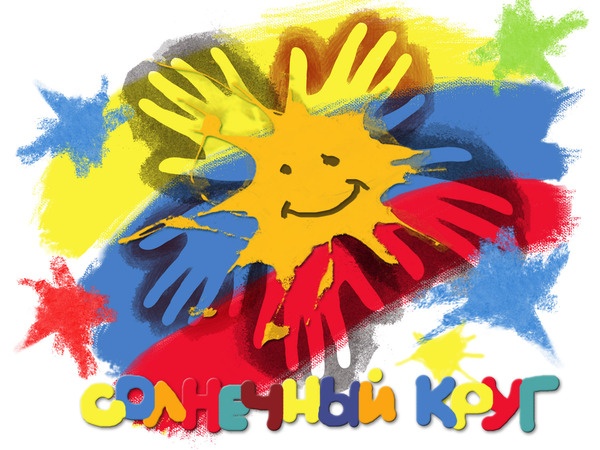 Краснодар 2016СодержаниеПояснительная запискаАктуальность. Факт эмоционального отношения людей к цветам очевиден и загадочен. Человек различает цвета не только на основании их оттенков. Цвета бывают яркими или темными, “плотными” или “блеклыми”. «В зависимости от этих характеристик цвета могут нравиться либо не нравиться, что доказывает связь этих характеристик с эмоциональным значением цвета»[4].В Древнем Китае, где с цветом обращались чрезвычайно осторожно и трепетно, считалось, что нормальный человек находится в гармонии со всеми цветами, отрицание или пристрастие к определенному цвету есть признак душевного нездоровья. Чем меньше развита у человека способность цветоощущения и цветоразличения, тем серее и бледнее мир вокруг него, а следовательно, - и его душевное состояние.Детство — период интенсивного становления физиологических и психических функций. «Дитя мыслит формами, красками, звуками, ощущениями вообще», — писал К. Д. Ушинский, призывая педагогов опираться на эти особенности детского мышления.Краски «провоцируют» спонтанность в изобразительной деятельности, помогают человеку более ярко и открыто проявить разнообразные эмоции. Именно спонтанная изобразительная деятельность для ребенка наиболее естественна, интересна, приятна. Она не требует исключительных, волевых и интеллектуальных усилий, близка к игре и поэтому не вызывает тревожных переживаний.Цель: развитие эмоциональной сферы  с использованием цвета в интегрированном взаимодействии дошкольников  5-6 лет с нарушениями слуха и групп общего развития. Задачи: расширять представление детей о разных цветах и развитие способности эмоционально воспринимать  цвета;формировать эмоциональную отзывчивосать к цвету;учить передавать эмоции с помощью цвета;воспитывать эстетическое отношение к цвету и краскам;развивать фантазию и творческое воображение.Участники:- дошкольники коррекционной группы с нарушениями слуха и дошкольники группы общего развития;- воспитатель, педагог-психолог.Занятия проводятся 2 раза в месяц.Календарно- тематический планДиагностическое обследованиеДиагностическое обследование детей проводится в начале, середине и конце осуществления проекта. Используется методика Грабенко Т., Зинкевич-Евстигнеевой Т., Фролова Д. [3], в которой исследуется с каким  цветом ассоциируется у ребенка определенное чувство, в каких частях тела он их распределяет.Методические рекомендацииВарианты работы с цветом:Рисунок одним цветом (цвет нравится, не нравится).Рисунок двумя цветами (нравится и не нравится).Рисунок по заданию состояния противоположным цветом (синий – печаль, рисунок синим цветом – «Радостное утро» и т.п.).Цвето-эмоциональные приписывания (какого цвета для тебя чувства и эмоции: любовь, радость, печаль, гнев, раздражение, страх и пр.).Рисование на цветной бумаге Раскрашивание «Рисунка человека».«Составление несуществующих цветов» (вымешивание красок).ЛитератураАрт-терапия в гештальте. Сост. Д. Хломов.- М., 2012.Артпедагогика и арттерапия в специальном образовании: Учебник для вузов / Е.А. Медведева, И.Ю. Левченко, Л.Н. Комиссарова, Т.А. Добровольская. - М.: Академия, 2001.Грабенко Т., Зинкевич-Евстигнеева Т., Фролов Д. Волшебная страна внутри нас// Зинкевич-Евстигнеева Т.Д. Тренинг по сказкотерапии. – М., 2005.Лебедева Л. Д. "Арт-терапия в педагогике" Педагогика, 2000.Лебедева Л. Д. Практика арт-терапии: подходы, диагностика, система занятий. - СПб., 2003.Лебедева Л. Д., Никонорова Ю. В., Тараканова Н.А.Энциклопедия признаков и интерпретаций в проективном рисованиии арт-терапии. — СПб., 2006.Методы арт-терапевтической помощи детям и подросткам: отечественный и зарубежный опыт / Под ред. А. И. Копытина. – М., 2012.Минаева В.М. Развитие эмоций дошкольников. Занятия. Игры. Пособие для практических работников дошкольных учреждений. – М.: АРКТИ,1999. С 5-6.Погосова Н.М. Цветовой игротренинг. – СПб., 2005.Чистякова М. И. Психогимнастика. М., 1990.ПРИЛОЖЕНИЕМатериал из книги Погосовой Н.М. Цветовой игротренингКРАСНЫЙ ЦВЕТУпражнение «Ощущение цвета»Посмотрите на эти предметы. (Перед детьми на розово-красной ткани лежат разнообразные предметы красного цвета.) Постарайтесь почувствовать, каким вам кажется этот цвет, какое настроение он вызывает. Этот цвет вам кажется радостным или грустным? Тревожным или спокойным? Горячим или холодным? Слабым или сильным? Праздничным или обычным, повседневным? Активным или бездеятельным? Напряженным или расслабляющим?Красный цвет — цвет радости и сильных чувств. Он яркий и красивый. А еще красный цвет — это сигнал опасности. Поэтому многие из вас почувствовали его как тревожный, возбуждающий и активный. Красный цвет поможет вам в минуты усталости, грусти и печали. Он улучшит настроение, даст вам энергию, решительность и уверенность в себе. Он поможет стать мужественным и сильным.Красные истории и сказкиКрасная божья коровка пошла посмотреть на красное небо. Видит, в небе красная звезда. Красная божья коровка позвала звезду: «Пойдем искать белый свет». «Я не могу, — ответила красная звезда, — кто же будет освещать ночью дорогу?» Пошла красная божья коровка одна искать белый свет. Долго-долго шла она по красной стране. Она встретила красную лошадку, красную лису, красного ослика, но никто не знал, где белый свет. Вдруг красная божья коровка увидела красное солнце. Когда солнце поднялось высоко, стало светло. И божья коровка поняла, что она нашла белый свет. (Лера Т., 6,5 лет.)Катился красный шарик по дорожке. И вдруг встретил красный самолетик. Красный шарик очень удивился, потому что там, где он жил, больше не было ничего красного. А красный шарик мечтал попасть в такую страну, где много других красных жителей. Сел красный шарик в красный самолетик и полетел в красную страну. (Антон С., 5 лет.)ЗагадкиОн круглый и красный, Как глаз светофора. Среди овощей Нет сочней... (помидора).Я в красной шапочке расту Среди корней осиновых. Меня увидишь за версту — Зовусь я... (подосиновик)Через прозрачный шарик (Н. Сидельникова)Прозрачный красный шарик на ниточке держу, через прозрачный шарик на все вокруг гляжу.Я вижу речку красную и красный солнца шар, и много, много красного, как будто все — пожар.Про маленького паучка (Г.Юдин)На берегу пруда жил маленький-маленький паучок, который больше всего на свете боялся мух.Все жуки, улитки, ужи, лягушки, утята и даже сами мухи смеялись над ним, а его братья — большие пауки — ругали и называли лодырем.«Надо доказать всем, что я не лодырь», — решил маленький паучок. И однажды ночью он нарвал большой букет красных маков и выкрасил ими всю паутину в саду.«Вот обрадуются утром братья, — думал довольный паучок, — ведь это так красиво — красная паутина!»Но, увы! Наутро злые-презлые большие пауки, страшно ругаясь, отмывали свои паутины.Мухи сразу замечали красные сети, и ни одна из них не попалась. А маленький паучок так испугался, что убежал далеко-далеко. И теперь никто не знает, где он живет...Красная шапочка (Д. Биссет)Жила-была на свете Рыбка. Вместе с другими рыбками она плавала в море, и ей казалось, что море под ней темное-темное. Чем глубже, тем темней. А когда она смотрела вверх, то видела голубое небо и в небе красную шапочку.«Вот бы мне эту красную шапочку!» — мечтала она.И однажды она попрощалась с остальными рыбами и поплыла вверх, вверх и вверх, пока не доплыла до самой морской поверхности. Куда ни глянь, вокруг было море, на море большие корабли, а над морем — синее небо, белые облака и красная шапочка.Рыбка ртаралась всплыть еще выше, но все старания ее были напрасны: не могла же она совсем выпрыгнуть из воды.И она обратилась к Чайке, пролетавшей над морем.—	Дорогая миссис Чайка, поднимитесь, пожалуйста, повыше и достаньте для меня вон ту красную шапочку! Мне она очень нравится.Но Чайка ответила ей:—	Лучше уплывай подальше, не то попадешь мне на завтрак!И с этими словами Чайка нырнула в воду и попробовала поймать Рыбку своим большим, острым и желтым клювом. Но Рыбка юркнула в глубину и была такова.В другой раз Рыбка увидела в лодке Рыболова с длинной удочкой, на конце которой, конечно, был крючок. Она вынырнула и сказала:Будьте так добры, мистер Рыболов, достаньте для меня вашей удочкой вон ту красную шапочку!Гляди лучше в оба, не то сама попадешь ко мне на удочку! — сказал Рыболов.И он поднял удочку над головой, взмахнул ею три раза, а потом закинул подальше, чтобы подцепить на крючок Рыбку, но промахнулся, и Рыбка уплыла.Наконец Рыбка приплыла к реке и увидела на берегу реки слона. Слон напевал себе под нос песенку:Слон — очень толстый и большой, Жует он грустно день-деньской. Траву он ест, а между тем Он любит земляничный джем. Рыбка крикнула ему:—Достань мне, пожалуйста, своим длинным хоботом вон ту красную шапочку!Слон потянулся хоботом за красной шапочкой, тянулся, тянулся, что было сил, но так и не дотянулся.—Не выходит, сказал он, — сказал он. — лучше я подхвачу тебя хоботом, закину повыше в небо, и ты сама достанешь красную шапочку.
            И слон, подхватив рыбку хоботом, подбросил ее высоко-высоко, выше облаков, в самое синее небо. Рыбка глянула — а вместо красной шапочки в небе оказалось красное солнышко. И рыбка с громким всплеском шлепнулась назад в море.Рыбы окружили ее и спрашивают:Что же ты вернулась без красной шапочки?Это вовсе не красная шапочка, — отвечала им Рыбка, — это солнце.
Но они смеялись над ней и говорили:Нас не обманешь, это красная шапочка!ЖЕЛТЫЙ ЦВЕТУпражнение «Ощущение цвета»Посмотрите на разложенные перед вами предметы желтого цвета.Вам нравится желтый цвет?Чем он вам нравится (или не нравится)?Желтый цвет вам кажется теплым или холодным? Радостным или грустным? Подвижным или спокойным? Мягким или жестким?Желтый цвет называют застывшим солнечным цветом. Желтый цвет помогает нам, когда мы плохо себя чувствуем, болеем или когда у нас грустное настроение. Желтый цвет помогает преодолеть уныние, дарит радость, вселяет новые силы. Кроме того, желтый цвет помогает нам хорошо думать, правильно говорить и быть внимательными.Упражнение «Осень»Знаете ли вы, какое время года можно назвать желтым? Какое? Почему?Давайте, почитаем осенние стихи. (Стихи дети разучили с педагогом заранее.)Посмотрите, машетЖелтою косынкойДевочка Маша
 На лесной тропинке.
 Машу провожают, Желтые березки, На ногах у Маши Желтые сапожки.(И. Заграевская)Осень на опушке краски разводила, По листве тихонько кистью проводила. Пожелтел орешник и зарделись клены, И в лесу осеннем только дуб зеленый.(3. Федоровская) Осень. По утрам морозы. В рощах желтый листопад. Листья около березы Золотым ковром лежат.(Е. Головин)Листопад, листопад, Листья желтые летят. Желтый клен, желтый бук, Желтый в небе солнца круг. Желтый двор, желтый дом, Вся земля желта кругом. Желтизна, желтизна, Значит осень — не весна.(В. Нирович)Желтые истории и сказкиВ желтом-желтом городе жил желтый мальчик. Вышел он однажды из дома и видит: расцвел желтый-прежелтый цветок.«Как бы мне с ним поговорить?» — подумал желтый мальчик и спросил:Цветок, цветок, как ты растешь?Цветок ничего не сказал. Запечалился мальчик и пошел по желтой дорожке. Встретил желтую девочку и спросил:А почему цветок мне не отвечает?Да ведь он же говорить не умеет. Цветки ведь не говорят.Как жалко! — сказал желтый мальчик. (Катя Т., около 7 л.ет.)Один веселый паучок бежал по дорожке и увидел желтые краски. Взял паучок эти краски, взвалил их на спину и понес домой, чтобы покрасить в желтый цвет паутину. Там были и другие краски, но он захотел именно желтые, потому что у него было веселое, радостное настроение. (Полина Ч.,6,5 лет.)Желтое солнце на землю глядит, Желтый подсолнух за солнцем следит. Желтые груши на ветках висят. Желтые листья с деревьев летят.Желтая песенка (Из книги «Технологии валеологического развития ребенка в ДОУ»)Желтая бабочка, желтая букашка.   Желтые лютики, желтая ромашка. Желтое солнышко, желтенький песочек, Желтый цвет радости, радуйся, дружочек.КОРИЧНЕВЫЙ ЦВЕТУпражнение «Ощущение цвета»Посмотрите на предметы коричневого цвета. Нравится ли вам коричневый цвет? Почему нравится? Почему не нравится?Каким вам кажется этот цвет? Теплым или холодным? Мягким или грубым? Спокойным или тревожным? Приятным или отталкивающим? Надежным или не вызывающим доверия?Коричневый цвет — это цвет самой земли. В природе встречаются коричневые камни, коричневая глина, коричневый песок. У многих деревьев стволы и ветки коричневого цвета. Многие из знакомых вам животных коричневого цвета.Этот цвет дарит спокойствие, надежность и прочность. Он помогает снять беспокойство и тревогу. Это цвет защиты, цвет — защитник.Упражнение «Коричневый запах»Предлагаю  попробовать почувствовать коричневый запах. Поможет нам в этом палочка с запахом дерева сандал. Растет это дерево в южных странах. Его запах полезен человеку: он очищает органы дыхания (нос, горло...), помогает успокоиться и стать внимательнее.Педагог зажигает ароматизированную палочку благовоний. Дети спокойно вдыхают носом и медленно, плавно выдыхают. Одну руку они кладут на живот и следят, как мягко движется животик: на вдохе расширяется, на выдохе — втягивается.Коричневые истории и сказкиКто умеет прятаться?В одной коричневой коробке жила коричневая черепашка. Однажды коричневая черепашка выбралась из коробки и встретила коричневый карандаш.            Карандаш, карандаш, ты умеешь прятаться?Нет.	А я умею. — И пошла дальше.Встретила черепаха коричневую крышку.Крышка, крышка, ты умеешь прятаться?А я умею. — И пошла дальше.Встретила черепашка коричневую проволоку.Проволока, проволока, ты умеешь прятаться?       Умею. — Проволока свернулась в клубок и спряталась сама в себя.
           —Вот здорово! — сказала черепашка. — И я умею прятаться сама в себя.
           Тут коричневая черепашка спрятала голову и лапки в свой панцирь.(Андрей Н., 5,5 лет.)Загадка( Я. Расс-Серебряная)Я стою на ножке толстой,Я стою на ножке гладкой,Под коричневою шапкойС бархатной подкладкой.ЗЕЛЕНЫЙ ЦВЕТУпражнение «Ощущение цвета»Вот мы и в зеленой стране, посмотрите на все предметы зеленого цвета. Каким вам кажется этот цвет? Спокойным или тревожным? Успокаивающим или возбуждающим? Грустным или радостным? Мягким или жестким?  (Варианты ответов детей: зеленый цвет теплый, свежий, чистый, спокойный, мягкий, красивый...)Зеленый — цвет гармонии и равновесия. Он соединяет холодные и горячие цвета. Сам же он не холодный и не горячий. Зеленый способен успокаивать и устанавливать мир в душе. Он замечательный целитель. Зеленый помогает рассеять отрицательные эмоции, снять беспокойство, уменьшить усталость. Не случайно на природе, в окружении зеленой травы и деревьев мы чувствуем себя лучше, добрее и сильнее.Зеленые истории и сказкиДоброе привидениеЖило на свете одно доброе зеленое привидение. Оно часто заглядывало к людям в окна: все хотело узнать, нужна ли им помощь. Людям очень нужна была помощь, им нужны были и деньги, и хорошие вещи. Но они не могли просить об этом зеленое привидение — они боялись его. А еще они не верили, что привидение может им чем-то помочь. Зеленое привидение даже плакало от огорчения зелеными слезами: «Почему они боятся меня, почему не понимают, что я доброе?» И вот тогда у зеленого привидения появилась мечта: оно захотело стать человеком, чтобы никто его больше не боялся. (Лера Т., 7 лет.) Одно зеленоватое привидение пугало всех подряд. Люди бежали от него кто куда. Другие привидения упрекали Зеленушку: «Не пугай всех подряд, вон какую панику устраиваешь». А Зеленушка отвечал: «Я панику устраиваю? Да они сами меня боятся. А я ведь хорошее привидение. Я хожу по ночам в дома к людям и дарю им зеленые сны. Только они этого не знают. Пойдемте со мной, и я докажу вам». Когда наступила ночь, все зеленые привидения прилетели в город. Влетел Зеленушка в окно к одной девочке, когда она уже спала, и осветил всю ее комнату зеленым светом. Зеленушка сказал: «Сегодня, девочка, ты увидишь зеленые сны. Они будут очень красивые и добрые». Так Зеленушка доказал, что он — хорошее привидение. (Юля М., 6,5 лет.)Зеленые стихи (С. Черный )                             	Зеленеют все опушки,	Зеленеет пруд.	                                  И зеленые лягушки	                             песенку поют.	                       Елка — сноп зеленых свечек,	                   Мох — зеленый пол.                                  
И зелененький кузнечикПесенку завел...	Над зеленой крышей дома	Спит зеленый дуб.	Два зелененькие гнома.Сели между труб...	Зеленая деревня	У нас растет зеленый лук   	    И огурцы зеленые,	А за рекой зеленый луг	        И домики зеленые.	С зеленой крышей каждый дом,	А в нем живет веселый гном —	В зеленых брючках новых          	Из листиков кленовых.                                 Зеленая песенка(А.Стройло, )                               В зеленом, зеленом, зеленом лесу	зеленый листок, как флажок, я несу. Зеленая шишка под елкой лежит, Зеленая музыка где-то звучит. Зеленый кузнечик в зеленой стране играет зеленую песенку мне.                                           Зеленая картинка(В. Ланцетти)                       Болото зеленое в ряску одето. Склонилось над ним зеленое дето                              В болоте зеленом лягушка живет, зеленые песни подружкам поет                              Травка зеленеет (А. Н. Плещеев) Травка зеленеет,          Солнышко блестит, Ласточка с весною          В сени к нам летит. Загадка                  В реках  Африки живет Злой зеленый пароход!    Кто б навстречу ни поплыл                          Всех проглотил... (крокодил). ОРАНЖЕВЫЙ ЦВЕТУпражнение «Ощущение цвета»Посмотрите на предметы оранжевого цвета.Попробуйте почувствовать, какие ощущения вызывает оранжевый цвет. Какое настроение создает? Он вам кажется легким или тяжелым, теплым или холодным, радостным или грустным, общительным или скрытным, сильным или слабым?Оранжевый цвет теплый и мягкий. Он взбадривает, но по сравнению с красным более спокойный и легкий. Оранжевый создан для счастья и общения. Этим цветом пользуются клоуны всего мира, так как оранжевый вселяет радость, уверенность в себе, доброжелательность и терпимость. Оранжевый цвет избавляет от недоверия и чувства превосходства.Упражнение «Полет бабочки»Мы с вами только что представляли, что можно вырезать из оранжевой бумаги. А теперь вырежем по-настоящему. Вырезать будем оранжевую бабочку. Посмотрите, как это делается.Педагог объясняет и показывает технологию вырезания. Затем выдает детям ножницы и тонкую бумагу оранжевого цвета.Теперь вырезайте самостоятельно. Все справились? Хорошо. Посадите свою замечательную бабочку на ладонь и полюбуйтесь, какая она красивая. Давайте поможем ей отправиться в полет. Подуем длительно и плавноОранжевая песенка (А. Арканов, Г. Горин)Вот уже подряд два дня,                           	Я сижу рисую.                                            Красок много у меня                                  выбирай любую.	                                          Я раскрашу целый свет	                              В самый свой любимый цвет:Оранжевое небо,	                                         Оранжевое море,	                                        Оранжевая зелень,            	                                         Оранжевый верблюд.                                 Оранжевые мамы	                                        Оранжевым ребятам	Оранжевые песни	                                        Оранжево поют!Вдруг явился к нам домой	                          Очень взрослый дядя,	Покачал он головой.            На рисунок глядя, И сказал мне		— Ерунда! Не бывает никогда Оранжевое небо…Только солнце в этот миг Ярко заблестело И раскрасило весь мир Так как захотело Дядя посмотрел вокруг И тогда увидел вдругОранжевое небо…Эту пёсенку с собой Я ношу повсюду Стану взрослой, все равно Петь ее я буду Даже если ты большой                                          Видеть очень хорошо,           Оранжевое небо…ГОЛУБОЙ ЦВЕТУпражнение «Ощущение цвета»Постарайтесь ощутить, какие чувства вызывает голубой цвет. Какое настроение он создает? Какой он? (Спокойный, холодный, усыпляющий, легкий, нежный, мягкий, воздушный, добрый...)Голубой — это цвет правды и мира. Он мудрый и терпеливый. Он успокаивает волнение и снижает беспокойство. Голубой противодействует страху. В нашем теле голубой цвет управляет горлом. Он поможет вам расслабить мышцы шеи и горла, поможет спокойно, без напряжения говорить. Голубой уменьшает боль, дает отдых, противодействует жестокости и грубости.	Упражнение «Голубой вагон»Мы с вами сядем в голубой вагон и поедем в город Милан, где есть необычный светофор, светофор, все огни которого однажды засветились голубым цветом.Педагог включает запись песни «Голубой вагон». Дети обнимают друг друга за талию, качаются в такт музыке и подпевают.Упражнение Сказка «Голубой светофор» (Дж. Родари)Однажды со светофором, который висит на соборной площади в Милане, произошло что-то странное: все огни его вдруг окрасились голубым цветом, и люди не знали, что делать — переходить улицу или не переходить? Идти или стоять?Все глаза светофора излучали голубой свет — во все стороны только голубой свет. Таким голубым никогда не было даже небо над Миланом.Пешеходы недоумевали — как быть? Автомобилисты яростно сигналили, Мотоциклисты громко рычали своими мотоциклами, а самые важные и толстые прохожие сердито кричали светофору:—	Вы что, не знаете, кто я такой?!Остряки обменивались шутками, а шутники — остротами:Зеленый цвет? Зелень съели богачи! Им, должно быть, понадобилась лишняя вилла за городом!        А красный? Он весь ушел на то, чтобы подкрасить рыбок, что плавают в бассейне у фонтана.А с желтым, знаете, что сделали? Чур, только секрет! Его подлили в оливковое масло!	Наконец появился регулировщик, стал посреди перекрестка и наладил движение. Другой регулировщик подошел к распределительному щиту и отключил светофор, чтобы починить его.Светофор последний раз сверкнул своими голубыми очами и успел подумать:	«Бедняги! А ведь я дал им сигнал...»Прежде чем дочитать сказку до конца, мне хотелось бы поиграть с вами. Представьте себе, что вы писатели, что это вы сочинили сказку про голубой светофор. И теперь вам осталось придумать конец сказки. Чтобы вам было немного полегче, давайте вспомним, что означает голубой цвет, какое настроение он создает. (Успокаивает, помогает расслабиться, учит терпению, уменьшает боль, помогает легко высказывать то, что хочется, радует своей легкостью.)Что в природе голубого цвета? (небо, вода, цветы...)
          Итак, что хотел сказать людям светофор, когда горел голубыми огнями?Упражнение «Полет в голубом небе»		Любите ли вы летать? Тогда представьте себя в голубом-голубом небе. Кем бы вы хотели там быть: человеком, облачком, эльфом, птицей, насекомым или кем-то другим? Выбрали? Сейчас зазвучит музыка, и мы отправимся в полет по голубому небу.Педагог включает спокойную красивую мелодию, и дети танцуют.Голубые сказкиЧудо в ПетербургеОднажды в Санкт-Петербурге произошло чудо. Когда люди стояли у светофора на красный цвет, а машины ехали на зеленый, случилось так, что все огни светофора вдруг загорелись голубым светом. Люди сначала удивились, но потом догадались, что светофор дал им сигнал смеяться. И все радостно засмеялись. Так бы они и хохотали весь день. Но тут у светофора все огни загорелись обычными цветами: красный, желтый, зеленый. И люди, и машины снова занялись своими делами. (Игорь Ц., 5,5 лет.)В одном городе случилось чудо. Светофор на улице загорелся яркими голубыми огнями. Когда люди это увидели, они растерялись и удивились. Но голубой цвет их успокоил. Чем дольше они смотрели на голубой цвет, тем больше успокаивались. И так было до самой ночи. А ночью все огни вернулись обратно: и красный, и зеленый, и желтый. (Катя Л., 6Л лет.)На одной улице стоял обычный светофор, который горел красным, зеленым и желтым цветом. Но один раз он вдруг засветился голубым цветом. Это был сигнал к тому, что можно летать. И все люди полетели. Летать было так здорово! Но скоро пришел мастер и починил светофор. Всем людям пришлось опуститься на землю. (Дима А., 5,5 лет.)История Голубого города (Д. Соколов)Много лет тому назад у подножия высоких гор, в цветущей долине стоял прекрасный город. А владел этим городом Дракон, который ненавидел голубой цвет. Всем людям в городе он запретил носить голубую одежду и есть из голубой посуды. Он отобрал у них все голубые флажки и игрушки. За самое маленькое голубое пятнышко каждому жителю грозило изгнание. Даже голуби были выгнаны из города только за название.Однажды ночью Дракону приснилось, что весь город стал голубым. Даже трава и деревья были почему-то голубыми.Дракон вскочил, испуганный. Когда он понял, что это был всего только его сон, он пришел в бешенство. Он вылетел из дворца на рассвете. Облетев город три раза, он увидел в парке голубую скамейку. Он проглотил ее вместе с аллеей и ринулся в лес. В темном, росистом лесу расцветали голубые цветы. Он затоптал их. Его ярость все время росла. Он полетел в горы и стал лазить по кручам и пещерам. В одной из пещер Дракон увидел голубые камни. В бешенстве он принялся колотить хвостом по скале, так что голубые камни полетели во все стороны, и вскоре скала рухнула прямо на Дракона. Полузадушенный, Дракон выбрался из-под развалин. В тот день он не мог говорить, только рычал.Прошел день, настала ночь. А на следующее утро во дворец к Дракону прибежал гонец и закричал: «Господин Дракон! В город прилетели голубые бабочки!» Бешено вращая глазами и рыча, Дракон вылетел из дворца. Город был полон голубых бабочек. Он принялся глотать их. Но их было очень много, они были везде. И вместе с ними яростный Дракон стал глотать дома и деревья, и людей, и булыжники из мостовой. Он глотал все, и к полудню он все проглотил. Даже собственный дворец. Даже гору и лес. И миллионы маленьких бабочек.Пусто стало кругом.С крыльев голубых бабочек сыпалась пыльца. Целая туча голубой пыльцы бродила в животе у Дракона. Она проникла ему в нос. В носу защекотало. Дракон сцепил зубы, но нос щекотало так сильно, что Дракон не выдержал и чихнул, и тогда еще больше пыльцы набилось ему в нос, и он чихнул ужасно сильно, и еще, и еще... И с каждым чихом из его рта вылетали проглоченные им люди, и дома, и деревья, и булыжники, и все они были голубые из-за налипшей на них голубой пыльцы. И все вставали на свои места. А Дракон чихал и уменьшался. Когда он вычихал последнего человека и последнюю бабочку, он превратился в стрекозу. Еще и сейчас в голубом городе, где все и все голубое, летают маленькие черные стрекозы — потомки Дракона.И все это время над городом и над всей землей висело голубое небо. Бедный Дракон! Он так и не узнал об этом.СЕРЕБРЯНЫЙ ЦВЕТУпражнение «Ощущение цвета»Посмотрите на предметы серебряного цвета. Какое настроение вызывает этот цвет, каким он вам кажется? (Загадочным, красивым, ярким, блестящим, необычным, волшебным.)	Серебряный цвет действительно очень красивый и загадочный. Этот цвет уменьшает волнение и успокаивает. Он всегда стремится достичь душевного равновесия и умеет прекращать споры. Серебряный цвет можно назвать волшебным и сказочным, потому что он помогает сочинять и фантазировать.Упражнение Что серебрится?      Ночью, когда светит луна, многие предметы начинают светиться особым светом — серебряным.Закройте глаза, представьте себе, что наступила ночь, и послушайте очень красивые стихи Сергея Есенина.Ночь. Вокруг тишина.Ручеек лишь журчит.Своим блеском лунаВсе вокруг серебрит.Ночь. Вокруг тишина.В природе все спит.Своим блеском лунаВсе вокруг серебрит.Серебрится река.Серебрится ручей.Серебрится траваОрошенных полей.Серебряные сказкиЗвездочка БелоснежкаОднажды случилось чудо: на землю упала серебряная звездочка. Она упала в сугроб и превратилась в прекрасную девушку Белоснежку. У нее было красивое серебряное платье, и она умела творить чудеса. Стала Белоснежка жить среди людей и помогать всем. Однажды она встретила молодого принца, они полюбили друг друга и поженились. Так серебряная звездочка навсегда осталась жить на земле. (Лера Т., 7лет.)Упала необычная серебряная звездочка на землю, в море, и превратилась в серебряную рыбку « огонек ». Она давно хотела стать рыбкой и наконец ее мечта сбылась. В море была такая замечательная зеленая темная водичка! Рыбка-огонек плавала по морю и освещала своим серебряным светом дорожку для остальных — больших рыб. (Никита Д., 5 лет.)Упала серебряная звездочка на лесную полянку и пошла гулять по лесу. Там было так красиво, росли цветы и деревья! Подошла серебряная звездочка к одному дереву и понюхала листок. Ей очень понравился запах дерева, а ведь раньше она и не знала, что такое запах. Потом серебряная звездочка подошла к лесному озеру и увидела свое отражение. Оказывается, она превратилась в девочку, самую красивую на свете. А ее платье светилось серебряным цветом. Звездочке-девочке очень понравилось на земле, потому что это стало исполнением ее самой заветной мечты. (Андрей П.,6,5 лет.) 	РОЗОВЫЙ ЦВЕТУпражнение «Оттенки розового цвета»Посмотрите на розовые предметы. Скажите, к какому цвету ближе всего розовый цвет? (К красному.)Правильно. Розовый цвет — это оттенок красного цвета. Он состоит из смешения двух цветов: красного и белого. Розовый цвет очень разный. Он тоже имеет много оттенков: от бледно-розового до ярких, насыщенных тонов.Назовите мне сначала предметы светло-розового цвета.(Светло-розовое платье, светло-розовое перышко...) Теперь назовите темно-розовые предметы. (Темно-розовая ткань, темно-розовая рыбка...)	Упражнение «Ощущение цвета»Посмотрите на розовый цвет. Попробуйте почувствовать, что несет розовый цвет, какое настроение вызывает. Какой он? (Нежный, мягкий, добрый, красивый, чудесный, спокойный, удивительный...)Вы замечательно описали розовый цвет. Розовый — это цвет примирения, воплощения доброты и любви. Он способствует расслаблению тела и помогает быть внимательным к окружающему миру. Когда вы почувствуете себя печальным или одиноким, этот цвет окажет вам поддержку: согреет вас и напомнит, что вы не одиноки в этом мире. Розовые истории и сказкиСказка «История Слоненка» (Г. Богумилова)В далекой-далекой стране жил Слон. Он был так молод, что, пожалуй, это был Слоненок, веселый и безобидный. Только вот беда: он был розовый. Конечно, это было очень красиво, но уж слишком он отличался от остальных слонов. Все звери веселились, глядя на него, смеялись над ним и дразнили. Розовый Слоненок был добрым и ни с кем не спорил. Но он все время мечтал стать серым, как все слоны.Он говорил про себя: «Я серый, как все нормальные слоны, серый» —- но это не помогало. Он мечтал, что совершится чудо, и в одно прекрасное утро он проснется серым, — но чудо не совершалось.Однажды с Розовым Слоненком случилась необыкновенная история. Правда, он не мог вспомнить, как это произошло: то ли он побывал в волшебной стране, то ли ему приснился чудесный сон.Повстречался Розовый Слоненок с мальчиком Мишей, которому нравились животные. Дома у него было так много разных интересных зверей, что, пожалуй, получился бы целый  зоопарк. Когда Миша подошел к Розовому Слоненку, ему показалось, что это сон. Он ущипнул себя, но убедился, что не спит. Розовый Слоненок посмотрел такими добрыми, приветливыми глазами, что мальчик подумал: «Вот и пришло мое счастье!».Он слышал от бабушки, что к каждому человеку обязательно приходит счастье. А поскольку счастье всегда необыкновенно и приходит внезапно, то, конечно, встреча с Розовым Слоненком могла быть только счастливой.	Миша угостил нового знакомого розовым яблоком, а тот в ответ важно кивнул головой. Затем мальчик и Розовый Слоненок пошли гулять.	Мальчик шел рядом с Розовым Слоненком, радостный и счастливый. А Розовый Слоненок думал: «Как все-таки хорошо, что я розовый! Сколько радости я принес этому мальчику!».Розовый Слоненок улыбался от счастья, потому что понял, насколько приятно и радостно — дарить счастье другим.Мое розовое счастьеВ одном красивом месте стоит розовый дом. Этот дом волшебный. В нем происходят всякие чудеса: все само убирается, превращается, сама готовится пища... А над этим домом всегда светят розовые звезды и розовое солнце, там сразу день и ночь. Это значит, что все вокруг волшебное. Я иду к волшебному розовому дому. Там ждет меня розовое счастье. (Андрей П.. 7 лет.)Розовое представлениеМы с семьей пошли в театр. Там было представление «Розовое счастье». Я увидела там розовую матрешку, розового Деда Мороза, розовую снегурочку и розовый мешок с подарками. В розовом театре было все розовое и очень красивое. Розовый медвежонок катался на розовом велосипеде, а розовые собачки ходили на задних лапках. Потом я получила от , Деда Мороза розовые подарки, и мы пошли домой. Следом за нами пошла настоящая живая розовая матрешка. Она осталась с нами жить. Розовая матрешка каждый день играла с нами и смешила нас. (Карина Д., 6,5 лет.)Розовая страна чудесЖил в Розовой стране розовый медвежонок. Однажды он лег спать и увидел чудный сон, будто он оказался в стране чудес, где было много-много сладостей. Когда медвежонок проснулся, он понял, что это был только сон. Но он так хотел попасть в страну чудес, что сразу отправился ее искать. Страна чудес оказалась недалеко от того места, где жил розовый медвежонок. Шел, шел медвежонок, и вдруг увидел впереди удивительное дерево, на котором росли всякие сладости. Когда медвежонок подошел поближе, он понял, что это и естьФИОЛЕТОВЫЙ ЦВЕТУпражнение «Ощущение цвета»А вот и Фиолетовая страна. Посмотрите на предметы фиолетового цвета и скажите, какое настроение вызывает у вас этот цвет. Каким ой вам кажется? (Тревожным или спокойным, мягким или жестким, сильным или слабым, холодным или горячим, праздничным, торжественным или обычным, повседневным, красивым, добрым, чистым, спокойным и т. д.) Фиолетовый цвет называют иногда «королевским», потому что он возвышенный и торжественный. А еще говорят, что это цвет мудрецов и поэтов. Фиолетовый помогает успокоиться при волнении и очень хорошо влияет на сон. Он помогает всем творческим людям (художникам, писателям...) создавать что-то новое, интересное и необычное. Фиолетовый объединяет два цвета: красный и синий. Поэтому сам он одновременно и спокойный, и активный.Фиолетовые истории и сказкиЖила на свете одна фиолетовая белка. Она жила в своем фиолетовом дупле. Однажды пошла фиолетовая белка погулять по фиолетовому лесу и встретила фиолетового зайца. Пошли они вместе. Навстречу им фиолетовый ежик. И они пошли втроем. Весь день они играли и веселились. А когда наступил фиолетовый вечер, все фиолетовые зверушки разошлись по своим фиолетовым домам.       (Антон С., 5,5 лет.)	/Фиолетовая матрешкаЖила-была фиолетовая матрешка. И она, бедняжка, никуда не могла ходить. Она все качалась и качалась и не понимала, что с ней. Фиолетовая матрешка хотела, чтобы кто-нибудь ей объяснил, почему она не может ходить. Однажды к фиолетовой матрешке подошел фиолетовый человек, и матрешка спросила его:—	Почему я все время только качаюсь и качаюсь и совсем не умею ходить?—	Глупышка, ты ведь круглая, и у тебя нет ножек. Поэтому ты можешь только качаться.Вздохнула фиолетовая матрешка и стала качаться дальше. (Катя Л., 6,5 лет.)БЕЛЫЙ ЦВЕТУпражнение «Ощущение цвета»Посмотрим на предметы белрго цвета. Нравится ли вам этот цвет? Что вы чувствуете? Каким вам кажется белый цвет? Теплым или холодным? Радостным или грустным? Активным или спокойным? Грубым или нежным? Праздничным или повседневным?	Молодцы, вы очень хорошо ощутили этот цвет. Белый — цвет чистоты, удачи, добра и света. Белый очищает, помогает преодолеть трудности, снять напряжение, расслабиться.
Он словно очищает дорогу тем, кто любит создавать что-то новое. Погрузившись сегодня в белый цвет, мы станем чуть-чуть добрее, красивее, сильнее и чище.      Упражнение «Доброта»В белой стране есть волшебный белый стул. Кто садится на него, тот сразу забывает обо всем плохом. Волшебный белый стул очищает человека, делает его красивым, добрым и любящим. Кто желает увидеть свои самые лучшие качества?Педагог выдвигает стул, покрытый белой тканью. Ребенок садится на стул и говорит о себе что-то хорошее, отмечая свои достоинства и лучшие качества. Остальные дети добавляют.«Как бабочка собиралась на бал» (И. Пивоварова)Послушайте сказку о том, как одна белая бабочка собиралась на бал.Пригласили белую бабочку на бал. Бабочка очень обрадовалась. Она полетела домой и стала выбирать самое нарядное белое платье.И вдруг она вспомнила, что не спросила, где будет бал.Полечу к цветам, — решила Белая Бабочка. Она надела белое бальное платье и полетела на луг, где росли цветы.Скажите, пожалуйста, вы не знаете, где будет бал? — спрашивала Белая бабочка, перелетая с одного цветка на другой.— Нет, — качали головками цветы, — мы не знаем...        Так Белая Бабочка и кружилась над цветами до самой осени в своем белом бальном платье, потому что цветов на лугу было много-много.Хотите ли вы попасть на бал? Бал будет проходить на цветочной поляне. Приготовьтесь к превращению в белых бабочек. Чтобы попасть на бал, каждая бабочка должна выбрать цветок любимого цвета. Вот цветы, выбирайте. (Цветы из картона на подносе).Педагог обращается к каждому ребенку с вопросом: Почему тебе понравился именно этот цвет? Аппликация из белой бумаги на цветном овале.Материалы: Обрезки бумаги белого цвета, разноцветные овалы.Задание: Выбрать овал любого цвета. Изобразить на нем сказочного героя, персонаж белого цвета, который попал в цветную страну. Дать ему имя. Кто это?Как его зовут?Как он попал в страну?Зачем он появился в этой стране?Что он сказал жителям цветной страны?Сказка о меле (О. Белобрыкина)Жил-был в картонной коробке кусочек мела. За свою короткую жизнь он ни разу не сдвинулся с места, а только лежал и мечтал.И вот однажды его самое заветное желание начало сбываться. Когда Алена помогала маме убирать в шкафу, она увидела коробочку, взяла ее, открыла, а мел и говорит:Не мешай мне мечтать, девочка.Хватит лежать без дела, — говорит Алена, — давай-ка лучше поиграем.А я не умею играть, я умею только мечтать, — ответил ее мел. — Ничего, я тебя научу, — взяла Алена мел и начала рисовать. И мел сразу увидел, что он очень талантливый и больше не захотел жить в коробке.Яблонька (Я. Токмакова)Маленькая яблонька У меня в саду, Белая-пребелая, Вся стоит в цвету. Я надела платьице С белою каймой. Маленькая яблонька, Подружись со мной!Белые лебеди (Л. Кудрявская)Белые лебеди В небе живут, По небу лебеди Плавно плывут. Белые перышки Вьются слегка. Здравствуйте, лебеди - ОБЛАКА.Загадки (Г. Аванесова)1.Белый на беломнаписал, где бегал. Рыжая прочтет — Белого найдет.2.Белое одеяло землю одевало. Солнце припекло — одеяло потекло.  Голубь (Л. Успенская, М. Успенский)Голубь белый, голубь смелый.Сделал он большое дело.По полям, лесам летали поклон от нас всем детям:      белым, желтым — всем на     свете голубь передал.Еще в полях..(Ф. Тютчев)Еще в полях белеет снег, А воды уж весной шумят — Бегут, и будят сонный брег,Бегут, и блещут, и гласят...Белая песенка (из книги «Технологии валеологического развития ребенка в ДОУ*)В небе бескрайнем белая птица Под облаками плавно кружится. Белая птица, белая птица Под облаками в вальсе кружится.С белою пеной белые волны Бьются о берег свежести полны. Белые волны, белые волны Бьются о берег, свежести полны.Белая береза (С. Есенин)Белая береза      Под моим окномПринакрылась снегом,Точно серебром.СИНИЙ ЦВЕТУпражнение «Ощущение цвета»Расслабьте плечики, опустите свободно руки, расслабьте лицо, глаза, и посмотрите на предметы синего цвета. Попробуйте ощутить, какие чувства вызывает синий цвет и какое настроение он создает. Какой он? (Мягкий, нежный, добрый, грустный, спокойный, холодный.) Если дети затрудняются в описании цвета, то педагог дает им контрастные пары слов: спокойный или тревожный, успокаивающий или возбуждающий, горячий или холодный; мягкий или жесткий, веселый или грустный.Синий цвет успокаивает, помогает обрести терпение и мягкость, уменьшает чувство боли. Синий цвет более глубокий и яркий по сравнению с голубым, а потому и действует он сильнее. Если вы ощущаете возбуждение, беспокойство и напряжение, то пообщайтесь с синим цветом, и он поможет вам успокоиться, замедлиться, охладить свои сильные эмоции.	Упражнение Самое красивоеПосмотрите на предметы синего цвета и назовите самые, на ваш взгляд, красивые.              Самый красивый здесь — синий василек.
             Самая красивая здесь — синяя ваза.                     Самое красивое здесь — синее облако.            Самая красивая здесь — синяя пуговица…Много в Синей стране прекрасных синих предметов, удивительных синих цветов и роскошных деревьев, но самое чудесное в Синей стране то, что живет в ней сказочная синяя птица. Это птица счастья. Мнргае люди ц даже некоторые звери пытались найти синюю птицу счастья, но редко v кому удавалось это сделать. Трудно найти птицу счастья, не каждому она показывается. Но те редкие счастливцы, которым удалось ее увидеть, навсегда обрели покой в душе и счастье в жизни. Отныне все у них получается легко и просто, и все их мечты чудесным образом исполняются.Немного пофантазируем. Вот птица счастья. (Педагог показывает синюю птицу-игрушку или силуэт из картона.) А любые синие предметы могут превращаться во что угодно: лента—в речку, кубики — в горы, кусочек ткани — в море.Подумайте, где живет в Синей стране птица счастья, выберите соответствующий предмет, поместите туда птицу и расскажите, где она живет. Попробуйте объяснить, почему она выбрала именно это место.Синие истории и сказкиСиний кристаллЖила в Синей стране синяя птица. И был у нее волшебный синий кристалл. Птица хранила этот кристалл на самой вершине горы. Однажды синяя птица улетела в долину добывать себе корм. В это время к вершине горы прилетела летающая акула и утащила синий кристалл в море. Когда синяя птица вернулась, она почувствовала что-то неладное, понюхала воздух и определила, кто утащил кристалл. Прилетела синяя птица к морю и попросила акулу вернуть кристалл. Но синяя акула сказала, что проглотила его. «Ну зачем тебе синий кристалл, — сказала синяя птица. — Хочешь, я принесу тебе много вкусных синих ягод взамен кристалла?» Акула согласилась, отдала кристалл и стала есть синие ягоды. (Лиза Ч., 6 лет.)Синий слоненокЖил на свете синий слоненок. Все слоны как слоны, были серые, а этот синий. Все звери смеялись над ним. Грустно было синему слоненку. Шел он однажды по дороге и встретил такую же грустную синюю уточку. Синий слоненок и синяя уточка стали друзьями. Однажды синий слоненок нашел на дороге волшебное семечко. Посадил он его в землю, и тут же выросло большое синее дерево. Влез синий слоненок на синее дерево, съел синий плод и стал взрослым слоном. Синяя уточка тоже влезла на синее дерево, съела синий плод и стала взрослой уткой. С той поры все звери и птицы приняли синего слона и синюю утку. Потому что взрослых всегда принимают. (Полина Ч., 6 лет.)Птица счастьяВ Синей стране на синем дереве живет синяя птица счастья. Я сел в машину и поехал искать эту птицу счастья. Мне очень нужна эта птица. Я хочу, чтобы она дала мне спокойствие. Синяя птица тоже меня искала, но мы так и не встретились. (Андрей П.» 6,5 лет.)АпрельСинее небо,    Синие тени, Синие реки    Сбросили лед. Синий подснежник, Житель весенний, На синей проталинке Смело растет. Считалка Завтра с неба прилетитСИНИЙ, СИНИЙ, СИНИЙ КИТ.	Вели веришь — стой и жди, А не веришь — выходи.Синий краб (В.Крапивин)Синий краб, синий краб —Среди черных скал в тени.Синий краб — он приснился мне во сне.У него — восемь лап,Две огромные клешниИ серебряные звезды на спине.ЧЕРНЫЙ ЦВЕТУпражнение «Ощущение цвета»Попробуйте почувствовать, какое настроение вызывает черный цвет. Какой он? (Темный, мрачный, спокойный, горячий, сильный, грубый, тяжелый, страшный),Почему он кажется вам страшным? (Ночью, когда просыпаешься, темно, страшно, ничего не видно; может, кто-то прячется...)	           Представьте себе, что темнота и ночь навсегда исчезли, а остались лишь день и свет.            Хорошо это или плохо?           Почему хорошо? (Можно все видеть; больше играть и бегать.)	         Почему плохо? (Если ложишься спать, свет может помешать)Фея ночи желает вам сообщить, что черный цвет также необходим человеку, как и любые другие цвета. Черный цвет несет глубокий покой и отдых, восстанавливает силы. Темнотой даже лечат нарушение зрения. Черный цвет — это тайна и неизвестность. Этот цвет часто связывают со смертью. Не следует так бояться этого слова и этого явления. Мы живем в мире, где все когда-нибудь умирает, но, умирая, возрождается снова. Что нужно сделать, чтобы вырос цветок?            Правильно, посадить в землю семечко. Семечко уходит в землю, в темноту, оно умирает. И лишь когда умирает семечко, из него вырастает цветок. Семечко превращается в цветок.          Если вы сумеете преодолеть боязнь чего-то страшного, если вы сумеете принять темноту (черный цвет), то тогда тьма превратится в свет, а страшное — во что-то удивительное и красивое.Так случилось в сказке «Аленький цветочек». Когда девушка полюбила безобразное страшное чудище, оно превратилось в прекрасного принца. Упражнение  «Сон»Сейчас фея Ночи коснется каждого из вас волшебным пером, и вы уснете. Как только вы почувствуете мягкое прикосновение, пера, сразу же закройте глаза, расслабьте личико, плечи, руки и постарайтесь увидеть темноту, черную-черную ночь или черное-черное небо... А теперь смотрите «сон». Сейчас на черном фоне что-то появится. Это может быть любая картина, любой человек или предмет, какое-то воспоминание... На черном фоне может появиться что угодно. Это ваш сон.А теперь «проснитесь», откройте глаза... потянитесь... и расскажите, что вы увидели «во сне». Упражнение «Если бы я был художником»Представьте себе, что вы художник. У каждого из вас в руке черный карандаш.Что бы вы раскрасили в черный цвет?А что, по-вашему, не следует рисовать черным цветом?
             Послушаем песню «Черный карандаш» в исполненииА. Буйнова и обратим внимание на то, что именно, по мнению авторов песни, не следует красить в черный цвет (небо голубое, белый снег, дождь).Для прослушивания педагог предлагает только первый куплет и припев.А теперь немного подвигаемся и потанцуем в ритме этой песни.Черный кот(Е. Измайлов)Черной ночью черный кот                       Дети ритмично шагают под первые три строчкиПрыгнул в черный дымоход. В дымоходе — чернота.                           На последнем слоге строки — хлопок.Отыщи-ка там кота.                                 Разводят руки в стороны и изображают удивлениеСказка про малютку-автобус, который боялся темноты (Д. Биссет)Жил-был на свете малютка-автобус. Он был ярко-красного цвета и жил с папой и мамой в гараже. Каждое утро все трое умывались, заправлялись бензином, маслом и водой, а затем везли пассажиров из деревни в большой город у моря.Туда и обратно, туда и обратно.Малютка-автобус часто проделывал этот путь днем, но поздно вечером ездить ему не приходилось. К тому же он очень боялся темноты. И вот мама сказала ему:— Послушай-ка одну историю! Давным-давно Темнота очень боялась автобусов. И ее мама — а была она прекрасней белой лилии — сказала ей: «Не надо бояться. Если ты вечером побоишься выйти, чтобы окутать мир тьмой, люди так и не узнают, что пора спать. И звезды не узнают, что пора светить. Ну, смелей же!»И вот Темнота, весь день прятавшаяся за спиной солнца, начала потихонечку спускаться на улицы и дома.По городу туда-сюда сновали автобусы. Темнота набралась храбрости и спустилась чуть пониже. На улицах уже зажглись огни, и водители автобусов тоже зажгли в своих машинах свет.Наконец Темнота окутала весь город, но не успела она опомниться, как, гудя на ходу, сквозь нее промчался автобус. Какая неожиданность! Но ей понравилось. Пожалуй, немножко щекотно, но очень мило.Потом сквозь Темноту промчалось еще несколько автобусов. В них горел свет, люди в автобусах покупали билеты, садились, вставали — словом, прекрасно проводили время.Позднее, когда вышла луна, Темнота играла в прятки с домами. А утром опять взошло солнце и отправило Темноту домой, к маме. Но теперь Темнота уже не боялась автобусов.Когда мама-автобус кончила свою историю, малютка-автобус сказал:— Ладно, поеду.Пришел водитель, завел мотор, зажег свет, пришли люди, расселись по местам, кондуктор дал звонок, и маленький автобус поехал прямо в темноту по Главной улице к большому городу у моря.Загадки (Б. Шуголов)Всех перелетных птиц черней, чистит пашню от червей.Черный, проворный. Кричит «Крак», червякам враг.(грач)Словарь (В. В. Волина «Занимательное азбуковедение»)Черная неблагодарность  Зло, коварство вместо признательности за добро, оказанные услуги. В черном цвете  Видеть, представлять что-то мрачным, неприглядным, хуже, чем есть на самом                                                              деле.Держать в черном теле  Сурово, строго обращаться с кем-либо, притеснять кого-либо.Черный день  Трудное время в жизни кого-либо; время нужды, безденежья, несчастий.Черным по белому  Книги стали печататься на Руси немногим более четырехсот лет назад, а до этого они переписывались от руки. Чернила для письма изготовляли из дубовых орешков (они вырастают на листьях дуба). Специально приготовленный сок таких орешков был буровато-черного цвета, поэтому он так и назывался «чернило», а потом «чернила». Вот и пошло отсюда: черным по белому.               Гром (Н.Галь)Рах-трах-тарарах!	Раскатился гром в горах,         прогремел над черной тучей,прорычал над черной кручей.Пусть в горах грохочет гром,	все равно гулять пойдем!	Песенка про Черного Кота(Б. Окуджава)Со двора — подъезд известный под названьем «черный ход». В том подъезде, как в поместье,проживает Черный Кот.       Он в усы усмешку прячет,темнота ему — как щит.	Все коты поют и плачут —  этот Черный Кот молчит.Словарь (В. В. Волина «Занимательное азбуковедение»)Черная неблагодарность  Зло, коварство вместо признательности за добро, оказанные услуги.ЗОЛОТОЙ ЦВЕТУпражнение «Ощущение цвета»Нравится ли вам золотой цвет? Чем он вам нравится?Какой он? (Яркий, красивый, блестящий, сверкающий, добрый, праздничный, нарядный, сильный...) Да, золотой цвет обладает силой и властью, он может преодолеть любые препятствия. Золотой очень уверенный и решительный в действиях. Часто этот цвет встречается в сказках. Он символизирует несметные сокровища, которые герой может получить, лишь пройдя трудные испытания. Золотой цвет в сказке может открыть самые недоступные и надежно запертые двери. Золотой цвет распространяет любовь и мудрость. Говорят, что золото — это застывшие капли солнечного света. Именно из-за родства с солнцем золотой несет тепло, жизнь и радость/Он хороший помощник сильным людям, а вот слабые и безвольные могут не справиться с той силой, которую излучает золотой цвет. Поэтому тем, кто желает владеть золотом, следует стать сильным и мужественным.   Упражнение «Вспомним сказки»Я предлагаю вам припомнить разные сказки, в которых встречается золотой цвет. А чтобы вам было легче, я прочитаю отдельные кусочки. (Стихи могут читать и дети, если заранее их выучили.) Все эти отрывки взяты из разных сказок одного автора — Александра Сергеевича Пушкина.Начнем со сказки «Руслан и Людмила».У лукоморья дуб зеленый,Златая цепь на дубе том,И днем и ночью кот ученыйВсе ходит по цепи кругом.Какой «золотой» предмет встречается в этих строчках? (Цепь.) Как о ней говорит автор? (Златая цепь.)Следующие два отрывка будут из «Сказки о мертвой царевне и семи богатырях».И к царевне наливное,Молодое, золотое,Прямо яблочко летит.Назовите «золотой» предмет (Золотое яблочко.) Что имел в виду автор, когда называл яблочко «золотым»? Оно действительно из золота? (Нет, оно желтое, а желтый цвет иногда называют золотым, так как эти цвета похожи).Месяц, месяц, мой дружок,Позолоченный рожок,	Аль откажешь мне в ответе?Не видал ли где на свете	.Ты царевны молодой?Какими словами Пушкин описал месяц? («Позолоченный  рожок».)А вот строки из «Сказки о царе Салтане...». Ель растет перед дворцом, А под ней хрустальный дом; Белка там живет ручная, Да затейница какая!Белка песенки поетДа орешки все грызет, А орешки не простые, Все скорлупки золотые,Ядра — чистый изумруд;Слуги белку стерегут...Какие «золотые» предметы встречаются в этом фрагменте? (Золотые скорлупки.) Таинственные двери. Рисование с элементами аппликации (золотая дверь).Материалы: Двойная золотая бумага (то есть обратная сторона из простой бумаги), ножницы, клей, краски, кисточки.Задание: Вырезать из золотой бумаги дверь, наклеить на белый лист и нарисовать то, что увидел за дверью незнакомец. Незнакомцем может быть кто угодно: человек, животное, птица, сказочный герой, игрушкаОтрывки из сказок ПушкинаОстров не море лежит, Град на острове стоит,	.	Каждый день идет там диво:	Море вздуется бурливо,	Закипит, подымет вой,	Хлынет на берег пустой	Расплеснется в скором беге — И останутся на бреге, Тридцать три богатыря, В чешуе златой горя... Там царь Кощей над златом чахнет, Там русский дух, там Русью пахнетВот мудрец перед Далдоном    Встал и вынул из мешка Золотого петушка. «Посади ты эту птицу, — Молвил он царю, — на спицу; Петушок мой золотой Будет верный сторож твой».Видит: весь, сияя в злате.	Царь Салтан сидит в палате            И засеян двор большой	Золотою скорлупой.* * * Полюбуйся: весна наступает, В ярком золоте день утопает, Журавли караваном летят, и ручьи по оврагам шумят...   (И.С.Никитин)Золотистый, как из бронзы,: Жук кружится возле розы и жужжит: «Жу-жу, жу-жу! Очень с розами друж-жу!»(Д.УльяницкаяСловарь(В. В. Волина «Занимательное азбуковедение»)Золотое руно. Аргонавты  Аргонавты — это мифические участники первого дальнего плавания на корабле «Арго» (быстрый), которые, преодолев все препятствия, завладели золотым руном (золотой
шерстью барана). 	Золотым руном называют золото, богатство, которым стремятся овладеть; аргонавтами — смелых мореплавателей, искателей приключений.Золотой век  Выражение употребляется в значении: счастливая пора, беспечная жизнь, а также время расцвета искусства, науки в истории какого-либо государства.Золотой дождь  Возникло из греческих мифов о Зевсе, который пленился красотой Данаи, дочери аргосского царя, и явился к ней в виде золотого дождя. Это выражение, ставшее крылатым, употребляется в значении: богатство, неожиданное обогащение.             ЗагадкиТо погаснет, то зажжется	Ночью в роще огонек.	 Угадай, как он зовется?	Золотистый...(светлячок)	У него чудесный Золотистый цвет. Он — большого солнца Маленький портрет.На ромашку у ворот	Опустился вертолет -	Золотистые глаза.Кто же это?..(стрекоза)Одуванчик (О.Высоцкая)Уронило солнцеЛучик золотой— Вырос одуванчик, Первый,молодой.Пояснительная записка3Литература7Приложение8МесяцСодержаниеСодержаниеКоличество часовсентябрьДиагностикаСтрана цветаГрабенко Т., Зинкевич-Евстигнеева Т., Фролов Д. Волшебная страна внутри нас// Зинкевич-Евстигнеева Т.Д. Тренинг по сказкотерапии. – М., 2005.1октябрьКрасный цветЖёлтый цветРазноцветные сказки.Погосова Н.М. Цветовой игротренинг. – СПб., 2005.«Красная сказка», стихи, упражнение, рисуем настроение.«Желтая сказка», стихи, упражнение, рисуем настроение.1 1ноябрьКоричневый цветЗелёный цвет«Коричневая сказка», стихи, упражнение, рисуем настроение.«Зеленая сказка», стихи, упражнение, рисуем настроение.11декабрьОранжевый цветГолубой цвет«Оранжевая сказка», стихи, упражнение, рисуем настроение.«Голубая сказка», стихи, упражнение, рисуем настроение.1 1январьДиагностикаСеребряный цветСтрана цвета«Серебряная сказка», стихи, упражнение, рисуем настроение.11февральРозовый цветФиолетовый цвет« Розовая сказка», стихи, упражнение, рисуем настроение.« Фиолетовая сказка», стихи, упражнение, рисуем настроение.1 1мартБелый цветСиний цвет« Белая сказка», стихи, упражнение, рисуем настроение.«Синяя сказка», стихи, упражнение, рисуем настроение.11апрельЖёлтый цветЧёрный цвет« Желтая сказка», стихи, упражнение, рисуем настроение.« Черная сказка», стихи, упражнение, рисуем настроение.1 1майЗолотой цветДиагностика« Золотая сказка», стихи, упражнение, рисуем настроение.Страна цвета11